GLYNDWR UNIVERSITYANNUAL REPORT AND FINANCIAL STATEMENTSYEAR ENDED 31 JULY 2015Registered Charity number: 1142048ForewordThis year was one of the most exciting in the University's history. I am delighted that following the retirement of Professor Michael Scott as Vice-Chancellor, we were able to appoint Professor Graham Upton as Interim Vice-Chancellor supported by a new senior team.One of the first actions of the new team was to produce a new strategic framework which sets out clearly how the University intends to develop over the next five years while maintaining the distinctive characteristics of Glyndŵr University, such as its commitment to widening participation and to serving the local community.The strategic framework sets out the University's plan for the next five years which includes a return to financial stability, an ambitious but achievable growth in student numbers and a measured increase in research activities. Behind the plan is a commitment to ensuring that the University meets the needs of the community of North East Wales. As a consequence we are engaging more fully with businesses, colleges, schools, employers and other stakeholders to ensure that we listen and respond to what they want from a university.This annual report contains a small selection of the many success stories emanating from the University. These include our students winning national and international prizes, in some cases beating a number of the more well-established universities such as Cambridge and Manchester. There are also reports of staff successes demonstrating the University's position within the worldwide academic community. These include the involvement of one of our professors in a project on composite materials in collaboration with Boeing. These stories are just a small part of the continuing development of Glyndŵr University. Further details of all these stories can be found on our website.I hope you enjoy reading of the University's achievements over the year and that you continue to support the University in its crucial role in the social and economic development of the region.Sir Jon ShortridgeChancellor / Chair of Governors Glyndŵr UniversityAnnual Report and Financial StatementsWelcome from the Vice-ChancellorThe academic year 2014-15 was one of significant change across the University. A new senior team took up post and with them a new strategic framework was agreed. The framework retains many of the essential characteristics of Glyndŵr University, such as championing the role of widening participation within the higher education sector and developing links with industrial and professional partners. It supplements these, however, by a series of targets aimed at strengthening the role of the University in the local community and ensuring that our students are more fully equipped to meet the challenges of the workplace. Innovative developments such as the introduction of an element of relevant accredited work placements in all programmes will help to achieve this.Alongside this new strategic direction was a new financial sustainability. Reforms to the financial management of the University and budgeting controls laid the foundations for the University's financial recovery. These allowed the University to produce an operating surplus of £0.2m in the financial year in question and a forecast surplus of £1.7 million for the year 2015-16.The prospects of recovery were enhanced by another good year of recruitment. The University retained its important local market while at the same time recruiting students from further afield in the UK and across Europe. This was helped by the development of the "kick-start" programmes offering students an alternative route into honours degrees for those who may require further support in advance of commencing their degree level studies.The University regained its Highly Trusted Status as a sponsor of international students with the Home Office. This prompted the University to develop a new international strategy. As part of that strategy the University moved out of its Elephant and Castle campus on to a new site in Kingston- upon-Thames.The emphasis of the work in London is to allow students already enrolled to complete their studies.The Research Excellence Framework for 2014 produced some positive results for the University with some of its research in communications, cultural and media studies being judged world leading while over 90% of the University's research in electrical engineering, materials and computer science was found to be of international significance.On undergraduate programmes the University increased its overall student satisfaction score in the National Student Survey. Some programme areas performed exceptionally well achieving 100% student satisfaction. The NSS results provide the University with a useful source of information on students' perceptions of their programmes and as such informs the University's plans for the future. Other excellent statistics produced during the year show the University continues to have the highest spend per student in Wales, the highest average graduate starting salary in Wales after Cardiff University and the highest proportion of mature students in Wales.Professor Graham Upton DLVice-Chancellor and Chief Executive Glyndŵr University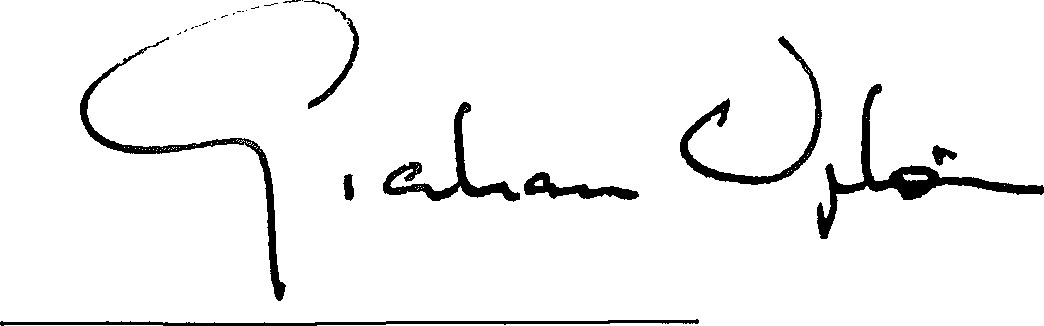 University highlights in briefNew technology boosts learning experienceInnovative new technology and modern facilities have further enhanced the student experience at Glyndŵr University as it rolled out state-of-the-art learning resources at its Wrexham campuses. These included a revamp of the University's Regent Street building, home of North Wales School of Art and Design with the creation of an IT suite complete with exhibition space, a careers office and enhanced library provision.Other changes included new computers, an improved student information desk (SID) in the Edward Llwyd Building and breakout rooms across the University.A new psychology laboratory features psychometric and physiological testing equipment which allows students to see the practical implications of their learning. Technology includes psychophysiological testing equipment; a CANTAB tablet for performing neuropsychological cognitive testings; an Actiwatch gathering data on sleep; an EPOC wireless headset for measuring brainwaves; and a Biopac machine for obtaining bio-physiological data for use in cardiac and respiratory output.Director of Operations Lynda Powell saw the developments as part of the University's determination to update facilities continuously and listen to the students' voice.Technology company makes £500k of equipment available to Glyndŵr University studentsStudents at Glyndẃr University now have access to some of the world's most advanced technology at a state-of-the art scientific facility. Nu Instruments Ltd in Wrexham has made more than £500,000 of equipment available to Glyndẁr University in a bid to forge closer links with the engineering and forensic departments.The company is one of only two organisations in the world designing and constructing high performance inorganic magnetic sector mass spectrometers and accessories which are installed and used in universities, industry and research laboratories around the globe.CEO Alan McCall is a Glyndŵr alumnus and was recently presented with an Honorary Fellowship by the University. Under his leadership the company soared to almost £20million revenue in 2014, which is why Alan wanted Glyndŵr University to capitalise on this opportunity and give its students a head start on other graduates when the time comes to enter the work arena. He said "I want us to use this technology and work together, for the students more than anything. I am a big champion of the local area and our local university, and I want to see the next generation of engineers and scientists come out of Glyndŵr with the skill, knowledge and competence to do great things, whatever industry they find themselves in. The community is very important to me, and the core values I have, as well as the values I found while studying at Glyndŵr, really make me want to work with the university."Nu Instruments already has a relationship with Glyndŵr; the firm sponsors two industry prizes at the annual graduation ceremonies and has growing ties with the chemistry and forensics programmes.Alan left the institution with a First class degree in Business IT in 2003, and lauded his former lecturers for inspiring him to achieve further success as a member of the technology giant. "My experience at Glyndŵr University was a very positive one, so of course I want to give something back," said Alan.University opens first forensic 'body farm* in WalesForensic scientists at Glyndŵr University have created a 'body farm' to explore the ways in which animal remains decompose. This facility is the first of its kind in Wales. Led by Dr Chris Rogers, students on the BSc (Hons) Forensic Science course will monitor corpses and measure how they decay in different settings and temperatures. Dr Rogers confirmed that it will provide the university with ground-breaking research that could provide value to organisations, including the police and embalmers.The group will be using pig carcasses but their findings will be comparable with those of human remains. The bodies are placed in a variety of areas; some will be buried in shallow graves, inside bags or hung up, and then left to rot while being monitored for decay. The researchers then let nature takes its course, gathering vital clues from insects, the decaying bones and odours.Professor developing new technology for greener aircraftA Glyndẃr University professor is developing new microwave technology that will drastically reduce the time taken to manufacture parts for aircraft.Richard Day, Professor of Composites Engineering, has been awarded a prestigious EPSRC High Value Manufacturing Catapult Fellowship to work with the University of Sheffield's Advanced Manufacturing Research Centre (AMRC) and the National Composites Centre in Bristol (NCC). They will explore microwave technology designed to cut energy consumption and greenhouse gas emissions when building parts for the aerospace sector.Professor Day, who is an expert on the rapid manufacturing of composites, critical for the next generation of aircraft, helped set up Glyndŵr University's Advanced Composites Training and Development Centre with Airbus in Broughton, Flintshire.He will work closely with both the AMRC and NCC to develop microwave ovens as an alternative to conventional technology, using autoclaves - ovens that heat components under pressure. Researchers have been using microwaves to cure composites for some years, but have yet to develop robust processes that could be used by industry to make geometrically complex parts, as opposed to flat panels."I am delighted to be awarded this fellowship which will allow me to be embedded in two prestigious research centres and to take the results of my research from the laboratory into production," said Professor Day.The four-year research programme will explore and overcome manufacturing problems associated with microwave curing, before going on to make complex components, identical to those used in aeroplanes."We have a number of plans for developing the microwave curing of composites over the next four years, taking it from the laboratory and turning it into a robust industrial process," said Professor Day. "It takes a long time to cure composites by conventional means and using microwaves significantly increases the speed."The use of composites by the aerospace industry, in particular, is going from strength to strength. More than 50% of some aeroplanes are now composite and that has put pressure on the supply chain all of a sudden."Student highlights in briefHistory graduate, Tracey Lavery, landed her "dream job" as curator at Erddig Country Park in Wrexham, one of Wales' most popular landmarks, after leaving Glyndŵr University with a First class degree. She had undertaken a work placement as part of the programme and had subsequently volunteered there.Kelton Evans, a graduate in Broadcasting journalism and Media Communications, joined the North Wales Crusaders rugby league side as coordinator of the Fear Nothing Foundation. This aims to improve the social, economic and health and wellbeing of North East Wales through a variety of projects including street rugby, anti-bullying campaigns and partnerships with businesses and organisations across the region.Yvie Johnson, a student on the BA (Hons) Illustration, Graphic Novels and Children's Publishing programme, undertook a project to tell the stories of coffee houses and the coffee drinking culture across North Wales. The result will be a high quality publication outlining many of the memorable experiences the public have enjoyed in the region's coffee houses.Glyndŵr University students came second in a UK-wide product development competition among Business Schools held at Lancaster University. They had been asked to create an item of wearable technology with a medical application and were given 24 hours to come up with a product, pitch and business case; beating Bangor, Lancaster and Bolton universities in the process.Students Nadine Isaacs and Natasha Berry on the BA Hospitality, Tourism and Event Management programme contributed to the development of Wrexham's Destination Management Partnership looking at the future of tourism in North East Wales.Daniel Biggs studying on the BEng (Hons) Industrial Engineering programme was named as one of the best apprentices in the UK at a national engineering awards ceremony. The apprentice at JCB Transmissions, won the Outstanding Performance by a Final Year Apprentice Award at the EEF/Aldermore Future Manufacturing Awards. He was commended for his ability to lead and manage project teams and making a tremendous impact within his company. Daniel was also named Manufacturing Student of the Year in a special separate award given to an exemplar student who represents the new generation of engineers.Students on the BEng (Hons) Performance Car Technology degree were part of a winning motor racing partnership, claiming the Best Track Car Award at an annual race meeting in Lincolnshire, and finished second in their class at Norfolk's Snetterton 200 Circuit.Students on the Aeronautical Engineering programme won a prestigious aircraft design contest alongside one of the top research universities in America, beating teams from Swansea, Manchester, Sheffield Hallam and Cambridge universities. The competition challenged students to design their own aircraft using a flight simulator. The five-strong team, all employees at the Airbus factory in Broughton, constructed a virtual model of a glider which was tested by a professional test pilot.PhD student and master craftsman David Bisson launched the Mold Contemporary Arts Fair with a strong international flavour. He was joined by alumni Jenni Steele and David Brightmore, who are forging successful careers in the creative industries.Ivana Milchanska, a student on the BA Illustration programme, was shortlisted for The Irish Times' Amateur Photographer of the Year Awards 2015 for her scene, the Artist's Life. Ivana, who had previously studied at the National Academy of Arts, Sofia in Bulgaria was the only finalist not from Ireland.2014 BEng Aeronautical Engineering graduate Devon Sumner won the Higher Apprentice of the Year award for Wales, and the 2014 Royal Aeronautical Society (RAS) Final Year Undergraduate Prize. These came after a successful time at the University where she won the Ede and Ravenscroft Prize. She is now a project leader on the A380 programme team at the Airbus plant in Broughton.Governors and Trustees of the UniversityThe following people serve as Governors and Trustees of the Charity and each year they sign a declaration of interests which is made publically available on the University's website.Independent GovernorsSir Jon Shortridge (Chair)Mr Derek Griffin (Vice-Chair)Mrs Colette BleakleyMr Mervyn CousinsMs Julia GrimeMr Graham HillierMr David Howard (until 30th May 2015)Mrs Celia Jenkins (since 1 st May 2015)Mr Bruce RobertsMr Ian Morris OBE (since 10th December 2014)Professor Norman Sharp OBEMr Vincent Ryan (until 31st August 2014) Mr Ian Williams (until 31 st August 2014)Co-opted member with experience of education Mr John KenworthyVice-ChancellorProfessor Michael Scott (until 31 st March 2015)Professor Graham Upton (Interim since 5th February 2015)Academic Board nomineeMr Phil Storrow (since 10th July 2015)Academic staff elected governor Mrs Kate WagnerOperational staff elected governorMrs Karen Lennox (until 30th September 2014)Mrs Joanne Corless (since 1 st December 2014)Student GovernorsMs Penny Anderson (until 30th June 2015)Mr Marc CaldecottMrs Emily Karim (since 1 st July 2015)The Clerk to the Board of GovernorsMrs Vai ButterworthSince the year end the following changes to the Board of Governors have occurred:Members who have completed their term of office or resigned:Mr Graham Hillier Mrs Kate WagnerNew members who have been appointed:Mr Neil AshbridgeMs Rebecca MaxwellMrs Maxine PenlingtonMr Tim Mitchell (co-opted member of the Audit Committee)Mr Paul McGrady (co-opted member of the Audit Committee)The UniversityThe University's origins can be traced back to 1887 when the Wrexham School of Science and Art first began delivering education and it began offering degrees from the University of London in 1892.There were several name changes before, in 2008, the North East Wales Institute of Higher Education became Glyndŵr University, making it one of the youngest universities in the UK.Named after the Welsh scholar and hero Owain Glyndŵr, the University has since established itself as a distinctive and innovative regionally-based university.Glyndŵr University delivers higher education to the people of North East Wales, thus playing a crucial role in the social, economic and cultural life of the region.The University works closely with local employers to ensure that they have access to a suitably skilled and qualified workforce as well as providing research and development services in specialised areas.Key partnerships with industry heavyweights including Carili ion, UPM Shotton and Toyota reinforce a new operational and academic structure aimed at strengthening the student experience and commercial ties.Glyndŵr University is widely recognised as one of the UK's leading universities for supporting students from lower socio-economic backgrounds.Welsh domiciled students continue to form an important part of the University's student population. A significant number of these are Welsh speaking and the University reaffirms its commitment to develop further the programmes and support provided to students who wish to undertake their studies wholly or partly through the medium of Welsh and will be working with Y Coleg Cymraeg Cenedlaethol to achieve this. The University is also committed to meeting its obligations under its Welsh language scheme and the proposed Welsh language Standards.Recruitment from elsewhere in the UK has also increased, as has recruitment from other EU member states.The vast majority of these students cometo the University's principal campus in Wrexham, although it also operates out of sites in St Asaph, Northop and Broughton. The University has moved out of its Elephant and Castle campus and its London operations are now concentrated on a new site in Kingston-upon-Thames.Charity informationGlyndŵr University is a registered charity under the terms of the Charities Act 2011 (charity registration number 1142048)Registered OfficeMold RoadWrexham LL11 2AW BankersNational Westminster Bank pic.33 Lord StreetWrexham LL11 1LPExternal AuditorsKPMG LLP1 Sovereign Square Leeds LS1 4DAInternal AuditorsRSM LLPFestival WayFestival ParkStoke-on-Trent ST1 5BBCharitable status and public benefitGlyndŵr University is a registered charity under the terms of the Charities Act 2011.The objects of the University are those set out in the Education Reform Act 1988, namely:to provide higher educationto provide further educationto carry out research and publish the results of research or any other material arising out of or connected with it in such a manner as the corporation thinks fit.As with all charitable higher education institutions (HEIs) in Wales, the University is registered with the Charity Commission and is subject to the regulatory requirements of the Commission, including the submission of annual accounts, an annual return and summary information return.HEIs in Wales are autonomous bodies which are independent of government. They receive their income from a number of sources, including from student fees, through research projects and by generating business. However, HEIs in Wales also receive a portion of their income from public funds.The Higher Education Funding Council for Wales (HEFCW) distributes these public funds from the Welsh Government and acts as an intermediary between the HE sector and the government.The Welsh Government also provides the context for developing higher education in Wales through, for example, setting up the student fees and finance framework, and devising strategies for HE in Wales.Public benefitThe beneficiaries of the University are many and varied. They range from undergraduate and postgraduate students, from all sections of society, to industrial partners, the public sector and the community at large.Students are the principal beneficiaries. They gain from participating in the teaching and research of the University, which prepares them for meaningful and rewarding careers. The University's focus on an applied and practical education linked to employers' needs has resulted in the University having one of the best employability rates in Wales for its graduates and a graduate starting salary that is considerably higher than the Welsh and UK averages.The University has worked hard to ensure that the educational opportunities offered by higher education are available to everyone with the potential to benefit regardless of their background.Some 46.2% of Glyndŵr's first year full-time undergraduate UK students are from social classes 4,5, 6 and 7. The University is also active in the Communities First areas.25.6% of the University's young full-time undergraduate entrants are from Low Participation Neighbourhoods.98.2% of the University's students are from state schools. The University has also one of the highest proportions of mature students of any university in the UK.Benefits to students apply not only to those at the University's Wrexham campus but also to those in other campuses and those working at distance from the University. Students at partner institutions, including further education colleges, also benefit from engagement with the University.Staff at the University benefit through their engagement in the research and scholarly activities of the University. This helps to ensure their knowledge and skills are kept up to date and their academic and professional reputations within the UK and internationally are enhanced.The staff also benefit from collaboration with academics in other universities within the UK and internationally. There are also benefits to staff at the partner institutions from engagement with Glyndŵr University staff.The University organises an extensive range of community and outreach activities, including exhibitions, public and professional lectures, concerts, performances and other events.A new programme of art exhibitions at the University's Sycharth Gallery has attracted considerable attention within the community and included a collaboration with Wrexham Methodist Church featuring an exhibition of the Methodist Modern Art Collection.Other beneficiaries of the University include industrial partners who benefit from the applied research being undertaken by the University, and the public sector, including the health service, which benefits from the highly skilled graduates who seek employment following the end of their courses at the University.Community and professional organisations are able to use the University's expertise and facilities for their benefit and many sporting clubs have based themselves on the Wrexham campus in order to avail themselves of the facilities on offer at the University's Sports Centre.Alumni, fellows and friends of the University also have the opportunity to engage with the University on a regular basis, and the University has established a University Court providing a further forum for engagement with stakeholders.The University works with the voluntary sector and in particular with AVOW (Association of Voluntary Organisation in Wrexham). This includes extensive use by the voluntary sector of the University's facilities and collaboration on a number of projects. Representatives of AVOW are members of the University Court.Specific benefits to the UK and Welsh Governments as well as the wider community also come through the University's activities in transforming the economy of North East Wales, making it an attractive location for inward investment and providing and supporting a highly skilled workforce.The University's work with FE colleges is vital to realising its mission and vision. It allows students from all parts of mid and north Wales to have access to higher education often through the FE colleges. The University responds to the needs of employers, identifies gaps in provision and offers programmes for the benefit of the country.Widening access and admissionsWidening access is an integral part of the character of Glyndŵr University. Its Widening Access Strategy is founded on a commitment to providing socially inclusive, fair and supportive access to higher education, and to breaking down the barriers to accessing Higher Education for both young and older students from disadvantaged sectors of society.Annual Report and Financial Statements	13The University believes that higher education should be available to all who can benefit from it. This includes both enrolled students and also those members of the wider community who wish to access the expertise and facilities on the campus.Widening access and participation is embedded across all areas of the University so as to ensure that it remains integral and continues to be the routine work of the institution. This forms an essential element in the relationship between Glyndŵr University and its learners and potential learners both within the local community and further afield.The University serves the needs and interests of wider communities and acts as an agent of social cohesion. This includes supporting activities aimed at making North East Wales an attractive prospect for international investment through the promotion of the valuable knowledge-based economic workforce, and the creation of an internationally focused community valuing cultural diversity and integration. Glyndŵr University believes that it has an important role to play in the transnational exchange of knowledge and experience.The University's admissions team, study support team and programme teams are working together to identify students in need of additional learning support, from the students' point of entry and throughout their time at Glyndŵr University.Out and About campaigns have been revised to target students more effectively from Communities First areas and Low Participation Neighbourhoods as well as those with disabilities and other protected characteristics.Student supportStudents are prepared and supported on entry to enable them to participate with confidence in their studies and be successfully retained in higher education.Students from all backgrounds and of all ages have access to effective academic and pastoral support including study support, and other forms of career/financial support to ensure that they are encouraged to reach their full potential.Emphasis is placed on the enhancement of the student experience and the retention of students. An effective and strengthened student voice enables feedback and ongoing enhancement of learning and teaching.Tuition and financial policies were introduced to support access to and affordability of participating in Higher Education for the people of Wales. A differentiated fee scheme was introduced with the approval of the Board of Governors. This means that the fees charged depend on the programme followed. Bachelor's degrees in STEM subjects for example are charged at a higher rate than fees for non-STEM subjects. In addition a range of scholarships and bursaries are made available to many students.Glyndŵr University has several bursaries and scholarships it has awarded to assist gifted students.In line with the Frank Buttle Trust accreditation, a care leaver scholarship is offered of £1,000 per year of study to qualifying care leavers. The Disabled Students' Allowance (DSA) helps with costs incurred as a direct result of a student's disability. In 2014/15,769 undergraduate students were in receipt of the DSA.Annual Report and Financial StatementsA Financial Contingency Fund is also in place to provide financial help to students who face difficulties in meeting their living costs. There were 163 awards made from this fund in 2014/15. In addition the University administers a charitable trust fund from Thomas Howell's Educational Trust which is available to eligible first year students. In 2014/15 the University had 101 successful applications.Engagement with schools and the communityThe University engages on a weekly basis with school and FE learners and the community through the delivery of a range of activities such as subject taster days, and with local industry offering for example STEM awareness sessions.Increasing numbers of schoolteachers are engaging with the University, becoming actively involved and aware of the particular role that staff from the University can provide, including the delivery of special classes and involvement in projects and research. Introductory sessions to Higher Education are arranged in both English and Welsh and delivered to schools in both languages.Community engagement takes a number of forms at the University. Certain events are arranged throughout the year to which the public is invited. These include the public lectures and exhibitions at the Sycharth Gallery.The University engages with civic leaders at many levels. The Vice-Chancellor has regular meetings with community leaders. Members of the Vice-Chancellor's Board and staff also engage with the community. The University engages with Local Service Boards in the three counties of North East Wales and has senior managers with responsibility for developing and maintaining links within those counties.University staff also play important roles within community organisations as school governors and as members of organising committees for a wide range of groups and events.ResearchAs a community-based university, Glyndŵr University is focused on the economic and social development of its region; that ethos is reflected in its research as much as in its learning and teaching.The University's research is predominantly applied in nature, designed to produce benefits directly and indirectly for the economy and for society.ConclusionGlyndŵr University has a specific role in society. That role is clearly articulated not only in its vision and mission, but more particularly in all its actions. Its concentration on vocationally relevant programmes and applied research bring significant public benefit through its core activities, and its role in the community through public events and specific initiatives provide benefit to the wider community through its secondary activities.The University's Board of Governors as trustees of the University have complied with the duty in section 17 of the Charities Act 2011 having had due regard to the Charity Commission's public benefit guidance.Annual Report and Financial Statements	15Report of the Board of GovernorsIn January 2015 the Board of Governors brought in a new interim leadership and managementteam, led by Professor Graham Upton as interim Vice-Chancellor. Under Professor Upton's guidance the leadership team has been tackling the various challenges the University faced and placing Glyndŵr University back on a firm upward trajectory.The University is now ready to move forward with a clear strategic mission and vision as the University of, and for, North East Wales. Our future will be anchored in delivering inspirational learning to a growing number of students. We will do this with a strong emphasis on partnership, being open to innovation, challenge and ideas.We know that we must play a major leadership role in improving the links between all those with an interest in higher education in the region, not limiting our activity to those partners already engaged.We recognise that others, such as industrial and commercial organisations and social enterprises, as well as further and higher education partners, present major opportunities for helping us realise our joint goals.Working with others will help bring us closer to addressing key skills gaps in North East Wales, dealing with factors that continue to act as a barrier to participation in higher learning, and to building innovation that drives growth and development.Our strategy and vision for 2015 -2020 therefore is built on partnerships - with students and staff, in education, in innovation and applied research.We are committed to building an academically vibrant and financially sustainable university for North East Wales that meets the needs of future generations of students, underpins regional economic success and is a positive platform for profiling the region in the wider world.An Introduction to the Strategic FrameworkThe Strategic Framework for the period 2015 - 2020 has been developed with the Board of Governors, Staff and Students as a working document that sets out the ambition of the University and will guide development over the next few years.The University Strategic Framework is underpinned by supporting implementation plans which set out in greater detail the delivery of the commitments and actions outlined in the Framework.The University's mission is to work in partnership to inspire and educate our students and enable social and economic success.The Vision encompasses seven commitments that are carried into the main body of the Framework and supported by actions.We will be the university of, and for, North East Wales, by:Creating an academic community which welcomes learners from all backgrounds, places students at the heart of what we do and equips them for life, for work and for success;Annual Report and Financial Statements	16Working in partnership with learners to understand their needs and drawing upon the creativity, knowledge and commitment of our staff to create excellent learning environments that support students to successful academic outcomes;Playing a key role in the economic development of the region, driving growth in the Welsh economy and that of the UK more generally;Building mutually beneficial relationships with partner universities and further education colleges to meet regional needs, support our development and meet shared goals;Working together with business, industry and the wider communities we serve, to support greater innovation and growth and enhance student employability;Engaging in academic scholarship & research to develop the subjects we teach and to drive innovation and best practice in partnership with business and industry, the public, voluntary and creative sectors;Operating in a professional and accessible manner and embedding sustainability, resilience and best practices into our work.We will engenderthe confidence, academic vitality and financial sustainability in Glyndŵr University that underpins regional economic success and meets the needs of future generations of students.Principal risks and uncertaintiesSignificant risks to the University are regularly assessed with reference to a risk register agreed by the University's Risk Management Advisory Group and the Board of Governors through its Audit Committee. The University also undertakes extensive horizon scanning activities.The University has embedded risk management procedures within its culture, enabling it to respond to new threats and opportunities and to the potential impact of a number of major risks.The University's exposure to risk has been reduced considerably overthe year as its financial position has improved, the University has enjoyed another year of excellent student recruitment and has seen a marked improvement in its NSS scores.However, the intensely competitive nature of higher education in Wales today still poses a considerable risk to the University. Linked to that risk is the impact of the changes in student expectations following the transformation of the student fee regime and the impact poor recruitment would have on the University.Annual Report and Financial Statements	17CompetitionThe impact of the increase in competition is mitigated by a number of actions and controls. In particular the University has successfully developed new markets both geographically and in terms of the University's offer, including the range of programmes. One particular success has been the development of the kick-start programmes, offering students an alternative route into honours degrees for those who may require further support in advance of commencing their degree level studies, have provided very successful.The University attempts to ensure that it is able to respond in a timely manner to changes in student expectations through the maintenance of formal and informal channels of communication between students and staff. These include the use of Staff Student Consultative Committees and the inclusion of Students' Guild representatives in all principal committees and forums of the University.ResearchAs the ESO contract draws to a conclusion the University has to make a number of difficult decisions regarding the University's research capacity. The specialised expertise is expensive to maintain. However it is also an essential element in realising the University's aim of obtaining its own research degree awarding powers.On another project, controls are in place to mitigate the risk including the transfer of the management (and thereby the financial liability) of the project to another university while maintaining some research input by Glyndŵr University's own staff.Other developments include the investigation of commercial partners for existing projects and the diversification of the principal research facility in St Asaph.Annual Report and Financial Statements	18Financial ReviewReturn to operating surplusThe University has seen a turnaround in its financial performance in 2014/15. It has achieved an operating surplus of £0.2m and has ended the year with more than £0.7m ofcash.During the past year there has been a drive to support those areas of business activity that met all aspects of the University's mission and vision but also to divest itself from some activities that represented higher risk aspects of the operation. The University will continue to review, monitor and divest higher risk operations in the coming years.Historical income & expenditure profileOperating surplus / (deficit)Exceptional costsNet surplus/ (deficit)Historical cost adjustmentsHistorical cost (deficit) / surplusFinancial key performance indicators	2015	2014	2013	2012Total income	42,395	48,795	43,884	48,327Historical cost surplus /(deficit) as a % of total income	(1.6)%	(7.2)%	(7.7)%	3.5%Cash balance (£000s)	704	486	671	4,108Staff costs as a % of gross income	58.4%	55.8%	61.5%	53.4%Annual Report and Financial Statements	19 Income levels diversifyAnalysis of GroupTurnover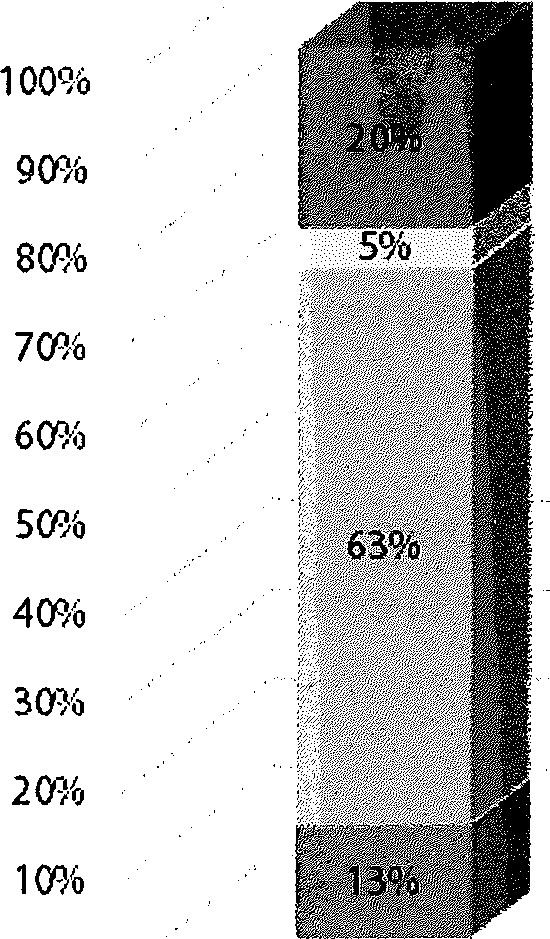 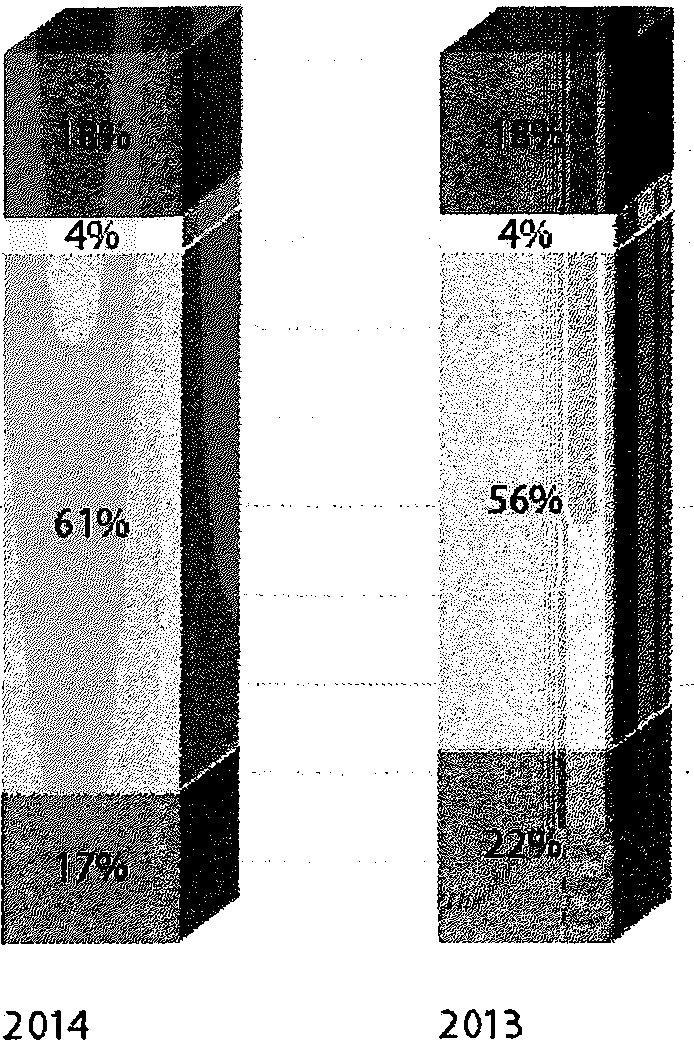 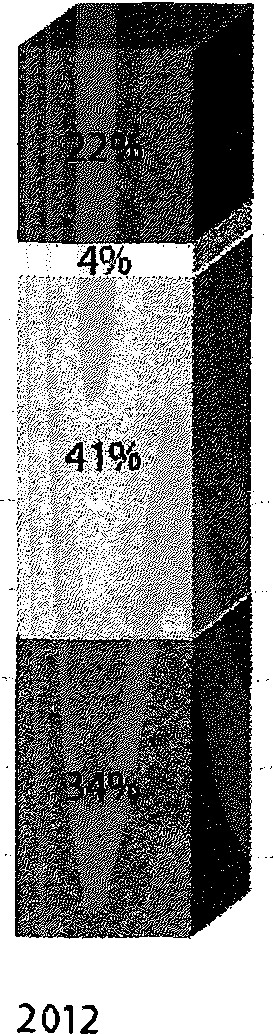 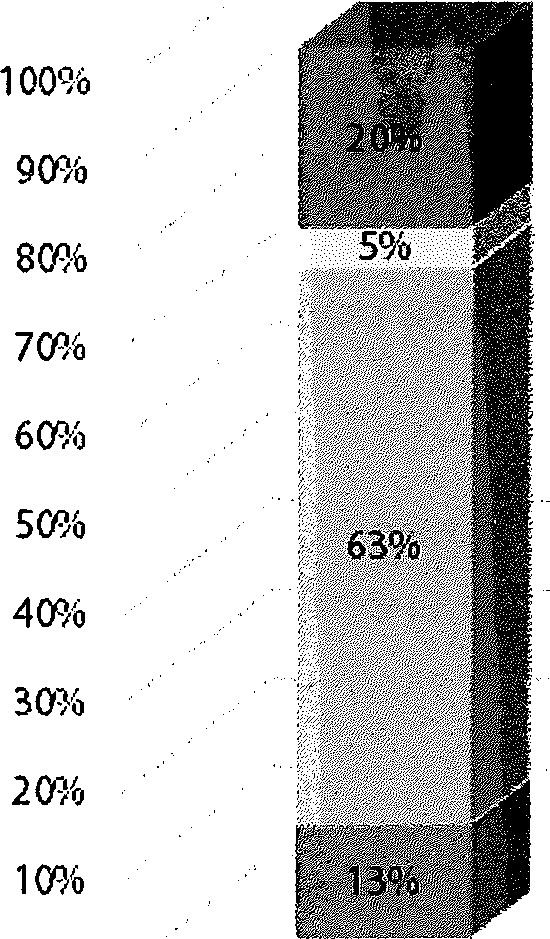 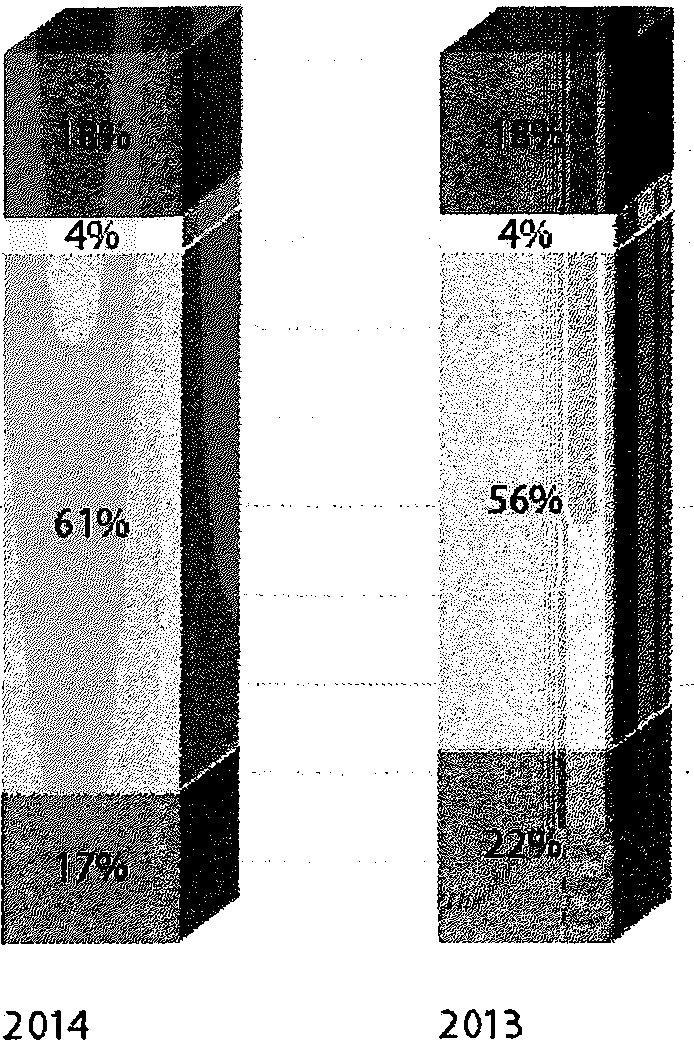 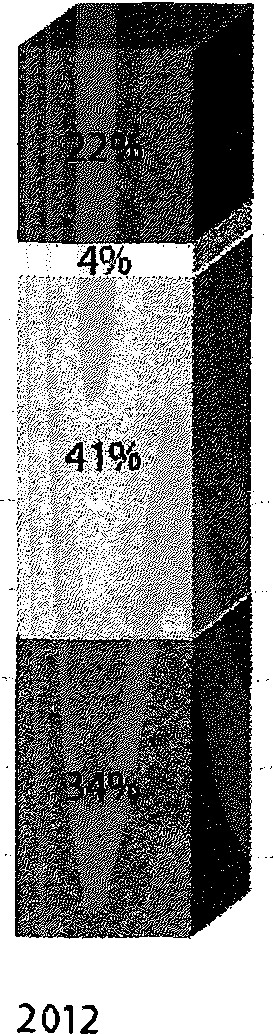 fi Funding body grants Tuition fees and education contracts Research grants and contracts B Other incomeTotal group income decreased by 13% to £42.4m in 2014/2015. This was driven by the divestment process, including the scaling back of the operations in London.The University's main source of revenue continues to be derived from tuition fees and education contracts which grew from 61% to 63% of total group income in 2014/15. There was a direct correlation in the reduction of funding body grants which fell from 17% to 13%.Student numbers solidOverall student numbers reduced from 2013/14 levels, largely attributable to enrolment at the London campus, with full-time international enrolments reduced from 2,509 in 2013/14 to 1,255 in 2014/15.First degree UK enrolment levels were stable at c.2500 and EU non-UK enrolments were comparable also at C.230. Enrolments to foundation year programmes were 224 in 2014/15 and such enrolments will support future sustainable growth because of the extended length of programme and full-time foundation degree enrolments were 180.In terms of full-time postgraduate (taught), enrolments numbers stood at 87 full-time postgraduate taught UK/EU enrolments in 2014/15.Part-time enrolments were reduced overall, from 4,229 to 3,617. Part of this reduction is attributable to lower part-time International enrolments to short English language courses (reduced by 354), but there were also reductions to EU HEFCW-fundable part-time enrolments. This had a negative impact on HEFCW funded credits, as did a corresponding shortfall in franchised out provision delivered through regional further education partners.Annual Report and Financial Statements	20Operating expenditure containedOperating expenditure decreased by £6.8m to £42.2m in 2014/15. Staff costs reduced by £2.5m to £24.8m showing the first full-year impact of the restructuring undertaken in 2013/14. Staff costs represented 58.4% of total group revenue (2013/14: 55.8%).Non-staff costs have reduced by £3.5m in the year (excluding depreciation and interest costs), this decrease reflects the lower level of activity in the current year following the divestment process. The impact of the Highly Trusted Status (HTS) suspension continued to impact upon the recoverability of debt from overseas students (resulting in an uplift of £0.3m to the bad debt provision in the year).Exceptional expenditure itemsThe University has settled its dispute with the previous owners of the London operation and has relocated to Kingston. Exceptional costs of £1,7m were incurred during the financial year relating to the London operation.Net Liquidity improvesThe University has disposed of £1.1 m of non-core property during the year and the overall pension provision has grown by £3.2m to £19.8m in total leaving net assets of the group worth £32.0m, down £5.2m from last year.Significant progress has been made in reducing the core level of trade debtors throughout the year and cost containment has meant that creditors have also reduced. This is evidenced by the improved net liquidity of the University and its better than expected cash position.The closing cash position was £0.7m at 31 July 2015 (compared to a budgeted negative position of £(0.7)m). This position reflects the University's continued focus on monitoring cash receipts through improved credit control procedures along with contained and focused expenditure.Financial outlook is positiveThe University is an important economic driver of success for the Welsh Economy and supports regional and national skills development. It has in recent times experienced financial challenges but with the support of its key stakeholders, it has been able to re-establish itself with a return to operating surplus. The development of a new strategic framework will see it return to sustained financial health and continue on its important mission.The key financial objectives of the new strategic framework are to:Ensure the long term financial sustainability of the University.Ensure funds are available to meet both existing and future operational requirements.Undertake appropriate financial planning and risk management activities.Ensure appropriate financial control and provide information that encourages financial autonomy and accountability.Ensure compliance with the legal and statutory requirements detailed in the HEFCW financial memorandum.Ensure appropriate procurement procedures and monitor value for money.The University has returned to an operating surplus position in 2014/15 and the start of the new academic year's student recruitment and financial performance indicates a continued upward trajectory towards a sustainable future.Statement on corporate governance and internal controlCorporate governance statementGlyndŵr University is committed to demonstrating best practice in all aspects of corporate governance.The University has a duty to conduct affairs in a responsible and transparent way, and to take into account the requirements of funding bodies, the standards in public life enunciated by the Nolan Committee, the UK Corporate Governance Code as it applies to Higher Education, and the Committee of University Chairs Governance Code of Practice (2009). The latter was superseded by the Higher Education Code of Governance in December 2014.The Higher Education Code of Governance is voluntary and is intended to reflect good practice in the Higher Education sector. During 2014/15 the Board of Governors has had regard to the Governance Code of Practice (2009) but its practice has not been consistent in that the Board does not currently publish the institution's performance against its Key Performance Indicators. It does however record its consideration of KPI's in its minutes which are made publically available.The Higher Education Code of Governance was published in December 2014 and following a review of the new Code the Board of Governors determined that the University's practice was consistent with the Code, but nevertheless mapped its current practice to identify areas for further development of its governance processes. Actions arising out of the mapping against the new Code will be taken forward during 2015/16.This statement describes the manner in which the University has applied the principles of governance in the year and up to the date of the approval of the financial statements.The University's Board of Governors is responsible for ensuring a sound system of internal control that supports the achievement of policies, aims and objectives, while safeguarding the public and other funds and assets for which the Board of Governors is responsible.The system of internal control is designed to manage rather than eliminate the risk of failure to achieve policies, aims and objectives; it can therefore only provide reasonable and not absolute assurance of effectiveness against material misstatement or loss.The Board of Governors has adopted a statement of primary responsibilities, which is published on the University's website. This statement sets out the Board's responsibilities in respect of the proper conduct of public business, strategic planning, monitoring effectiveness and performance, finance, audit, estate management, human resource management, equality and diversity, student welfare, health and safety and the appointment of the University Officers.The Board of Governors meets at least four times per year and has a number of committees including: an Audit Committee; a Strategy and Finance Committee; a Human Resources Committee; and a Nominations Committee.All of these Committees are formally constituted with terms of reference and are made up of mainly independent members. Each committee is chaired by an independent member. All subcommittees review and reflect on their work and provide an annual report to the Board of Governors.The Strategy and Finance Committee recommends the University's annual budgets to the Board of Governors and monitors performance in relation to the approved budgets. The Nominations Annual Report and Financial Statements	22 Committee makes recommendations to the Board of Governors in respect of the appointment of governors in accordance with the Instrument and Articles of Government. During 2014/15 recommendations for four new independent governors were made and approved by the Board.The Human Resources Committee monitors health and safety and equality and diversity matters and also meets as the Remuneration Committee annually to determine the remuneration of senior post-holders including the Vice-Chancellor and provides a report to the Board on its decisions. During 2014/15 the HR Committee did not meet as a remuneration meeting due largely to the fact that an interim management team has been in place.The Audit Committee meets at least three times a year, with internal and external auditors in attendance. This Committee includes two independent co-opted members from the public and private sector who are not members of the Board of Governors who provide externality to the Committee's deliberations. The Board approved the appointment of two new co-opted members of the Audit Committee at the end of 2014/15, therefore increasing the co-opted membership to three for future years. The University's senior managers attend meetings of the Audit Committee as necessary but are not members of it.The Audit Committee considers detailed internal audit reports with recommendations for the improvement of the University's systems of internal control and monitors implementation of the recommendations. Prior to every Audit Committee the members meet privately with the University's internal and external auditors without University officers present.A Register of Interests is maintained and declarations of any conflicts of interest are made at the start of each Committee and Board meeting.A strategic corporate risk register has been in place all year up to 31 July 2015 designed to identify the principal risks to the achievement of policies, aims and objectives, to evaluate the nature and extent of those risks and to manage them efficiently, effectively and economically.Risk management and control processes have been in place throughout the period, and risk review is embedded within the management culture and applied to the risks on the register and to new initiatives identified during the year. These processes have been applied up to the date of approval of the financial statements.In order to ensure the effectiveness of the system of internal control, in addition to the Audit Committee meeting at regular intervals, the Board of Governors receives the minutes and a report from the Chair of the Audit Committee at each Board meeting which includes steps being taken by the University to manage risks. The Board of Governors is asked to approve the Risk Management Policy upon the recommendation of the Audit Committee annually and has agreed to review the University's risk appetite during 2015/16.Audit Committee also provides oversight of the University's risk management processes and considers regular reports from the University's independent internal audit provider, RSM LLP, which includes the internal auditor's independent opinion on the adequacy and effectiveness of the University's system of internal control.The Board of Governors' review of the effectiveness of the system of internal control is also informed by the work of the senior management within the University, who have responsibility for the development and maintenance of the internal control framework, and by comments made by the external auditors in their management letter.Internal controlThe key elements of the University's system of internal financial controls, which is designed to discharge the responsibilities set out above, include the following:Clear definitions of the responsibilities of, and the authority delegated to, senior managers and heads of academic and operational areas;A medium and short-term planning process, supplemented by detailed annual income, expenditure, capital and cash flow budgets;Regular reviews of student recruitment and regular reviews of financial results involving variance reporting and updates of forecast outturns;Clearly defined and formalised requirements for approval and control of expenditure, with investment decisions involving capital or revenue expenditure being subject to formal detailed appraisal and review according to approved levels set by the Board of Governors;Comprehensive Financial Regulations, detailing financial controls and procedures, approved by the Board of Governors;A professional independent Internal Audit team whose annual programme is approved by the Audit Committee;Linking the identification and management of riskto the achievement of the University's strategic objectives through the planning process;Evaluating the likelihood and impact of risks becoming a reality as part of that same process and establishing mitigating controls;Embedding risk management and internal control processes in the ongoing operation of all units;Regular reporting to Audit Committee, and then to the Board of Governors, on internal control and risk;Reporting to the Board of Governors the principal results of risk identification, evaluation and management review.The Audit Committee, on behalf of the Board of Governors, has reviewed the effectiveness of the system of internal control of the University.Going ConcernThe Board of Governors has considered the detailed financial forecasts and cash demands of the University and group for the foreseeable future. Taking account of these, it has agreed with HEFCW that it can continue to use its assets as security for an overdraft facility which the University's bank has agreed. This facility will allow the University to meet its peak forecast funding requirement.For this reason the Board of Governors considers that the University has adequate resources to continue in operational existence for the foreseeable future and they continue to adopt the going concern basis in preparation of the financial statements.Statement of responsibilities of the Board of GovernorsIn accordance with the Education Reform Act 1988, the Board of Governors of Glyndŵr University is responsible for the administration and management of the affairs of the University and Group and is required to present audited financial statements for each financial year.The Board of Governors is responsible for ensuring that proper accounting records are kept, which disclose with reasonable accuracy at any time, the financial position of the University and Group and to enable it to ensure that the financial statements are prepared in accordance with the Statement of Recommended Practice (SORP) on Accounting in Further and Higher Education Institutions and other relevant accounting standards. In addition, within the terms and conditions of a Financial Memorandum agreed between the Higher Education Funding Council for Wales and the Board of Governors of the University, the Board of Governors, through its accountable office holder, is required to prepare financial statements for each financial year which give a true and fair view of the state of affairs of the University and Group and of the surplus or deficit, total recognised gains or losses and cash flows for that year.In causing the financial statements to be prepared, the Board of Governors has ensured that:suitable accounting policies are selected and applied consistently;judgements and estimates are made that are reasonable and prudent;• 	applicable 	accounting 	standards 	have 	been 	followed, 	subject 	to 	any 	material departures disclosed and explained in the financial statements;financial statements are prepared on the going concern basis unless it is inappropriate to presume that the University and Group will continue in operation.Thè Board of Governors has taken reasonable steps to:ensure that funds from the Higher Education Funding Council for Wales are used only for the purposes for which they have been given and in accordance with the Financial Memorandum and any other conditions, which the Funding Council may from time to time prescribe;ensure that there are appropriate financial and management controls in place to safeguard public funds and funds from other sources;safeguard the assets of the University and prevent and detect fraud;secure the economical, efficient and effective management of the University's resources and expenditure.Independent auditor's reportWe have audited the group and University financial statements (the "financial statements") of Glyndŵr University for the year ended 31 July 2015 which comprise the Consolidated Income and Expenditure Account, the Consolidated and University Balance Sheets, the Consolidated Cash Flow Statement, the Statement of Consolidated Total Recognised Gains and Losses, the Accounting Policies and the related notes. The financial reporting framework that has been applied in their preparation is applicable law and United Kingdom Accounting Standards (United Kingdom Generally Accepted Accounting Practice).This report is made solely to the Board of Governors, in accordance with paragraph 13(2) of the University's Articles of Government and section 124B of the Education Reform Act 1988. Our audit work has been undertaken so that we might state to the Board of Governors those matters we are required to state to it in an auditor's report and for no other purpose. To the fullest extent permitted by law, we do not accept or assume responsibility to anyone other than the Board of Governors for our audit work, for this report, or for the opinions we have formed.Respective responsibilities of the Board of Governors and auditorAs explained more fully in the statement of responsibilities of the Board of Governors set out on page 25, the Board of Governors is responsible for the preparation of financial statements which give a true and fair view. Our responsibility is to audit, and express an opinion, on the financial statements in accordance with applicable law and International Standards on Auditing (UK and Ireland). Those standards require usto comply with the Auditing Practices Board's Ethical Standards for Auditors.Scope of the audit of the financial statementsAn audit involves obtaining evidence about the amounts and disclosures in the financial statements sufficient to give reasonable assurance that the financial statements are free from material misstatement, whether caused by fraud or error. This includes an assessment of: whether the accounting policies are appropriate to the group's and University's circumstances and have been consistently applied and adequately disclosed; the reasonableness of significant accounting estimates made by the Board of Governors; and the overall presentation of the financial statements. In addition, we read all the financial and non-financial information in the Annual Report to identify material inconsistencies with the audited financial statements and to identify any information that is apparently materially incorrect based on, or materially inconsistent with, the knowledge acquired by us in the course of performing the audit. If we become aware of any apparent material misstatements or inconsistencies we consider the implications for our report.Opinion on financial statementsIn our opinion the financial statements:give a true and fair view of the state of the affairs of the Group and University as at 31 July 2015 and of the Group's income and expenditure, recognised gains and losses and cash flows for the year then ended; andhave been properly prepared in accordance with United Kingdom Generally Accepted Accounting Practice and with the 2007 Statement of Recommended Practice - Accounting for Further and Higher Education; andmeet the requirements of HEFCW's Accounts direction to higher education institutions for 2014-15 financial statemen ts.Opinion on other matters prescribed in the HEFCW Audit Code of Practice issued under the Further and Higher Education Act 1992 In our opinion, in all material respects:funds from whatever source administered by the University for specific purposes have been properly applied to those purposes and managed in accordance with relevant legislation;income has been applied in accordance with the University's Statutes;funds provided by HEFCW have been applied in accordance with the Memorandum of Assurance and Accountability and any other terms and conditions attached to them; andthe corporate governance and internal control requirements of HEFCW's Accounts direction to higher education institutions for 2014-15 have been met.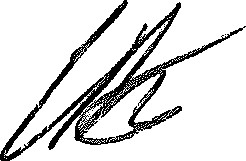 Clare Partridge (Senior Statutory Auditor)For and on behalf of KPMG LLP, Statutory AuditorChartered Accountants1 Sovereign Square, Leeds, LS1 4DA2..Financial accountsStatement of principal accounting policiesBasis of preparationThe financial statements have been prepared in accordance with the Statement of Recommended Practice (SORP): Accounting for Further and Higher Education (2007): and in accordance with applicable accounting standards. Where relevant the financial statements adhere to the accounting directives of HEFCW.Basis of accountingThe financial statements have been prepared under the historical cost convention, as modified by the revaluation of certain fixed assets.The Board of Governors has considered the detailed financial forecasts and cash demands of the University and group for the foreseeable future. Taking account of these, it has agreed with HEFCW that it can continue to use its assets as security for an overdraft facility which the University's bank has agreed. This facility will allow the University to meet its peak forecast funding requirements.For this reason the Board of Governors considers that the University has adequate resources to continue in operational existence for the foreseeable future and they continue to adopt the going concern basis in preparation of the financial statements.Basis of consolidationThe consolidated financial statements include the University and its subsidiary undertakings. Intragroup sales, profits and debts between undertakings are eliminated fully oh consolidation.Details of the University's subsidiary undertakings are provided in note 15 to the financial statements.As in prior years, the University has availed itself of the exemption from presenting a stand-alone income and expenditure account. The result for the year is set out in note 11 to the financial statements.Recognition of incomeFunding Council block grants are accounted for in the period to which they relate.Fee income is stated gross and credited to the income and expenditure account over the period in which students are studying. Where the amount of the tuition fee is reduced, by a discount for prompt payment, income receivable is shown net of the discount. Bursaries and scholarships are accounted for gross as expenditure and not deducted from income.Recurrent income from grants, contracts and other services rendered is accounted for on an accruals basis and included to the extent the contract or service has been completed; any payments received in advance of such performance are recognised on the balance sheet as liabilities.Donations with restrictions are recognised when relevant conditions have been met; in many cases recognition is directly related to expenditure incurred on specific purposes. Donations which are retained for the benefit of the University are recognised in the statement of total gains and losses and in endowments; other donations are recognised by inclusion as other income in the income and expenditure account.Non-recurrent grants received in respect of the acquisition or construction of fixed assets are treated as deferred capital grants. Such grants are credited to deferred capital grants and an annual transfer made to the income and expenditure account over the useful economic life of the asset, at the same rate as the depreciation charge on the asset for which the grant was awarded.Income from the sale of goods or services is credited to the income and expenditure account when the goods or services are supplied to external customers or the terms of the contract have been satisfied.Endowment and investment income is credited to the income and expenditure account on a receivable basis. Income from restricted endowments not expended in accordance with the restrictions of the endowment is transferred from the income and expenditure account to restricted endowments. Any realised gains or losses from dealing in the related assets are retained within the endowment in the balance sheet.Increase or decreases in value arising on the revaluation or disposal of endowment assets, such as the appreciation or depreciation of endowment assets, is added to or subtracted from the funds concerned and accounted for through the balance sheet by debiting or crediting the endowment asset, crediting or debiting the endowment fund and is reported in the total statement of recognised gains and losses.Agency arrangementsFunds the University receives and disburses as paying agent on behalf of a funding body are excluded from the income and expenditure of the University where the University is exposed to minimal risk or enjoys minimal economic benefit related to the transaction.Leases and hire purchase contractsCosts in respect of operating leases are charged on a straight-line basis over the lease term.Finance leases, which substantially transfer all the benefits and risk of ownership of an asset to the University, are treated as if the asset had been purchased outright. The assets are included in fixed assets and the capital elements of the leasing commitments are shown as obligations under finance leases.The lease rentals are treated as consisting of capital and interest elements. The capital element is applied in order to reduce outstanding obligations, and the interest element is charged to the income and expenditure account in proportion to the reducing capital element outstanding.Assets held under finance leases are depreciated over the shorter of the lease term or the useful economic lives of equivalent-owned assets.TaxationThe University is an excepted charity within the meaning of Schedule 2 of the Charities Act 2011 and as such is a charity within the meaning the Section 506(1) of the Income & Corporation Taxes Act 1988. Accordingly, the University is potentially exempt from taxation in respect of income or capital gains received within categories covered by Section 505 of the Income & Corporation Taxes Act 1988 or Section 256 of the Taxation of Charitable Gains Act 1992 to the extent that such income or gains are applied to exclusively charitable purposes.All UK subsidiary companies are liable to corporation tax in the same way as any commercial organisation.The University receives no similar exemption in respect of Value Added Tax. Irrecoverable VAT on inputs is included in the costs of such inputs. Any irrecoverable VAT allocated to tangible fixed assets is included in their cost.All UK subsidiary companies are liable to VAT in the same way as any other commercial organisation except that any education or training provided by a university subsidiary is an exempt supply of education.Intangible fixed assetsThe University amortises goodwill arising on acquisition of a subsidiary or trade over a maximum period of 10 years.Goodwill is calculated as the difference between purchase consideration and the fair value of any net assets at the date of acquisition. Where applicable, VAT has been included in the consideration amounts payable.Goodwill is reviewed for impairment at the end of the first full year following the year of acquisition and subsequently if there are any indicators of potential impairment.Tangible fixed assetsFreehold land and buildings are stated at valuation or cost. The basis of valuation, which is carried out by independent chartered surveyors every three years, is a combination of depreciated replacement cost and open market value for existing use. Cost includes the original purchase price of the asset and the costs attributable to bringing the asset to its working condition for its intended use.Freehold land is not depreciated. Freehold buildings are depreciated over their expected useful economic life of 50 years. The hockey pitch is depreciated over its expected useful life of 10 years. Capital expenditure applied to existing buildings is depreciated over its estimated useful life of 10 years.Where buildings are acquired with the aid of specific grants they are capitalised and depreciated as above. The related grants are credited to a deferred capital grant account and are released to the income and expenditure account over the expected useful economic life of the related asset on a basis consistent with the depreciation policy.Fixtures, fittings and equipment costing less than £10,000 per individual item or group of related items is written off to the income and expenditure account in the period of acquisition. All other fixtures, fittings and equipment is capitalised at cost. Equipment inherited from the Local Education Authority is included in the balance sheet at valuation. Motor vehicles are capitalised at cost.All assets are depreciated over their estimated useful economic life as follows:Fixtures, fittings and equipment - five yearsMotor vehicles-three yearsWhere equipment is acquired with the aid of specific grants it is capitalised and depreciated in accordance with the above policy, with the related grant being credited to a deferred capital grant account, released to the income and expenditure account over the expected useful life of the related equipment. It is University policy not to revalue this class of assets.A review for impairment of a fixed asset is carried out if events or changes in circumstances indicate that the carrying amount of the fixed asset may not be recoverable.Any impairments which are due to the clear consumption of economic benefits are recognised in the income and expenditure account in the period when they occur.Any downward revaluations which are not due to the clear consumption of economic benefits are also recognised in the income and expenditure account in the period when they occur, except to the extent that a revaluation reserve balance exists in relation to that asset, in which case that part of the downward revaluation is recognised as a charge against the revaluation reserve for that particular asset.Any upward revaluations are recognised in the revaluation reserve except to the extent that they represent the reversal of an impairment or downward valuation movement previously recognised in the income and expenditure account, in which case they are recognised in the income and expenditure account.Expenditure to ensure that a tangible fixed asset maintains its previously recognised standard of performance is recognised in the income and expenditure account in the period it is incurred.The University has a planned maintenance programme, which is reviewed on an annual basis.InvestmentsListed investments held as endowment assets are shown at market value. Investments in subsidiary undertakings and non-listed entities are shown at the lower of cost or net realisable value.Current asset investments are included at the lower of cost and net realisable value.Assets held for resaleTangible fixed assets surplus to requirements are held at the lower of cost and net realisable value. Where the decision has been made to sell such an asset at year end then the asset has been reclassified as a current asset.StockStock is stated at the lower of their cost and net realisable value.Cash flows and liquid resourcesCash flows comprise increases or decreases in cash. Cash includes cash in hand, cash at bank and deposits repayable on demand. Deposits are repayable on demand if they are in practice available within 24 hours without penalty. No other investments, however liquid, are included as cash.Liquid resources comprise sums on short-term deposit with recognised banks. They exclude any such assets held as endowment assets.Foreign currency translationsAssets and liabilities denominated in foreign currencies are translated at the rates of exchange ruling at the end of the financial year, with all resulting exchange differences being taken to the income and expenditure account in the period in which they arise.Accounting for charitable donationsUnrestricted donationsCharitable donations are recognised in the accounts when the charitable donation has been received or, if before receipt, there is sufficient evidence to provide the necessary certainty that the donation will be received and the value of the incoming resources can be measured with sufficient reliability.Endowment fundsWhere charitable donations are to be retained for the benefit of the University as specified by the donors, these are accounted for as endowments. There are three main types:Unrestricted permanent endowments - the donor has specified that the fund is to be permanently invested to generate an income stream for the general benefit of the University;Restricted expendable endowments - the donor has specified a particular objective other than the purchase or construction of tangible fixed assets, and the University can convert the donated sum into income;Restricted permanent endowments - the donor has specified that the fund is to be permanently invested to generate an income stream to be applied to a particular objective.Pension costsThe University contributes to the Teachers' Pension Scheme (TPS), the Universities Superannuation Scheme (USS) and the Local Government Pension Scheme (LGPS). All schemes are defined benefit schemes which are externally managed and contracted out of the State Earnings Related Pension Scheme.Contributions to the schemes are charged to the income and expenditure account so as to spread the cost of pensions over the employees' working lives with the University in such a way that the pension cost is a substantially level percentage of current and future pensionable payroll. VariationsAnnual Report and Financial Statementsfrom regular costs are spread over the expected average remaining working lifetime of members of the schemes after making allowances for further withdrawals.The contributions are determined by qualified actuaries on the basis of triennial valuations using the projected unit method. Glyndŵr University's financial element of the TPS and USS cannot be determined and as such these are treated as defined cost schemes under FRS17.ProvisionsProvisions are recognised in the financial statements when the University has a present legal or constructive obligation as a result of a past event. It is probable that a transfer of economic benefits will be required to settle the obligation and a reliable estimate can be made of the amount of the obligation. The amount recognised as a provision is discounted to present value where the time value of money is material.Contingent liabilitiesContingent liabilities are disclosed by way of a note, when the definition of a provision is not met, and includes three scenarios:Possible rather than a present obligation;A possible rather than a probable outflow of economic benefits;An inability to measure the economic outflow.Contingent assetsContingent assets are disclosed by way of a note, where there is a possible (rather than present) asset arising from a past event.Annual Report and Financial Statements	33Glyndŵr UniversityConsolidated income and expenditure account for the year ended 31 July 2015	Note	2015	2014	£000	£000IncomeFunding body grants	2	5,375	8,250Tuition fees and education contracts	3	26,537	29,569Research grants and contracts	4	1,976	1,988Other income	5	8,503	8,982Endowment and investment income	6	4	6Total incomeExpenditureStaff costsOther operating expensesDepreciationInterest and other finance costsTotal expenditureSurplus / (deficit) after depreciation of tangible fixed assets at valuation and before taxTaxationSurplus / (deficit) before exceptional itemsRestructuring costsExceptional costsDeficit for the year deducted from general reservesDeficit on continuing operations before taxationDifference between historical cost depreciation and the actual charge for the year calculated on the revalued amountRealisation of property revaluation gains of previous yearsHistorical cost deficit for the year before taxationTaxationHistorical cost deficit for the year after taxationAll results derive from continuing operations.Glyndŵr UniversityConsolidated statement of the total recognised gains and losses for the year ended 31 July 2015NoteTotal recognised losses relating to the yearReconciliationOpening reserves and endowmentsTotal recognised losses for the yearClosing reserves and endowmentsAnnual Report and Financial Statements	35Glyndẃr UniversityBalance Sheets as at 31 July 2015Total fixed assetsEndowment assets	16Current assetsStocks	14Debtors	17Assets held for saleInvestments	18Cash at bankand in handTotal current assetsCreditors: amounts falling due within oneyear	19Net current (liabilities) / assetsTotal assets less current liabilitiesCreditors: amounts fallingdue after more than one year	20 Provisions for liabilities	22Net assets excluding pension liabilityNet pension liability	33NETASSETSr’Deferred capital grants	23Endowment fundsRestricted	24Unrestricted	24Total endowmentsRESERVESIncome and expenditure accountexcluding pension reserve	26Pension reserve	33Income and expenditure accountincluding pension reserve	26Specific reserve	24Revaluation reserve	25Total reservesTOTAL FUNDSThe financial statements on pages 28 to 59 were approved by the governing body on 27 November 2015 and were signed on its behalf by: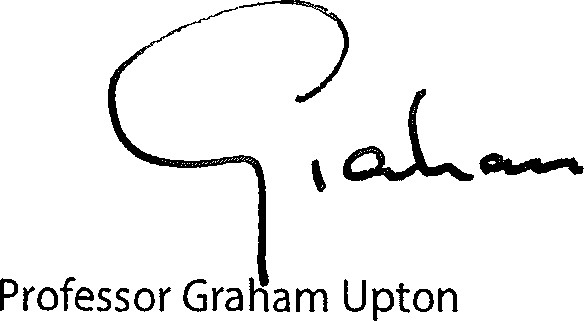 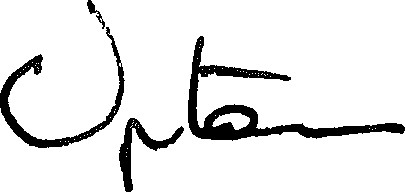 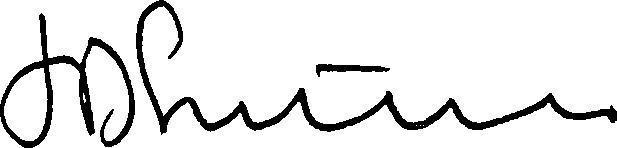 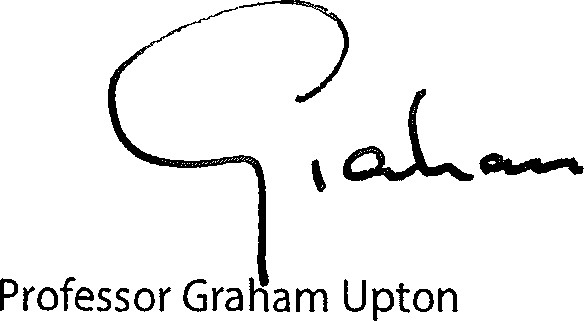 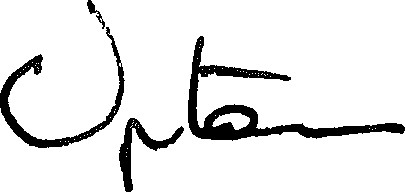 Sir Jon ShortridgeChairman	Vice Chancellor and Chief ExecutiveGlyndẁr UniversityConsolidated cash flow statement for the year ended 31 July 2015	Note	 	£000	£000Net cash (outflow) / inflow from operating activities	27	(828)	40Returns on investments and servicing of finance	28	4	(52)Taxation	10	-	-Capital expenditureAppreciation of endowment asset investments 28 - Payments to acquire tangible assets 29 (30) (43)Sales of tangible fixed assets	29	1,080	168Payments to acquire trade & assets	13	-	-Deferred capital grants received	29	-	-Cash inflow before management of liquid resourcesManagement of liquid resourcesFinancingIncrease in cash in yearReconciliation of net cash flow to movement in net fundsIncrease in cash in the yearCash inflow from new secured loan Cash inflow from liquid resourcesNon cash increase in liquid resourcesCash inflow from movement in finance leases and loansMovement in net funds in yearNet funds brought forwardNet funds carried forwardAnnual Report and Financial Statements	37NOTES TO THE FINANCIAL STATEMENTS OF GLYNDŴR UNIVERSITYFunding body grantsRecurrent grant:Higher Education Funding Council for WalesSpecific grants:Release of HEFCW deferred income HEFCW other income Research grantsReleases of deferred capital grants:BuildingsEquipmentTotalTuition fees and education contractsFull-time home and EU studentsEducation contract incomeFull-time international students Part-time studentsTotal fees paid by or on behalf of individual studentsResearch grants and contractsResearch CouncilUK based charitiesEuropean CommissionOther grants and contractsTotalOther incomeTotalEndowment and investment incomeEndowment incomeOther interest receivableTotalStaff costsTeaching departments (teaching staff) Other staffTotalThe methodology for allocating staff to departments has been amended in the year ended 31 July 2015, the prior year has been recalculated on the same basis.Staff costs for the above persons:Sub totalRestructuring costsTotalRestructuring costs were treated as exceptional in 2014.Annual Report and Financial Statements	397 Staff costs (continued)Sub totalRestructuring costsTotalRestructuring costs were treated as exceptional in 2014.Emoluments of the Vice-Chancellor:SalaryPay in lieu of noticeBenefits in kindThe emoluments were paid to the former Vice-Chancellor, Professor Michael Scott, who has been remunerated in line with his contractual terms.The University also engaged an interim Vice - Chancellor, Professor Graham Upton, who has been remunerated via payments to the recruitment agency disclosed as other operating costs to the net sum of £189,435 to 31 st July 2015.Emoluments of higher paid employees:	2015 	2014 Number of 	Number of employees	employees£100,001 -£110,000	1	1Annual Report and Financial Statements	408 Other operating expensesTotal before exceptional itemsImpairment of goodwill Legal costsOther exceptional costs Total other operating expensesOther operating expenses include:	2015	2014	£000	£000Auditors' remuneration:external audit - University	,51 58 external audit - subsidiaries	33 18 internal audit	40 30Hire of other assets - operating leases	-	Hire of other assets - buildings	-	-Losses on disposal of tangible fixed assets	24	12 9 Interest and other finance costs58On finance leases	-Pension finance costs	33	304	265TotalTaxationUK corporation taxProvision for deferred corporation tax in theFinancial Statements of the subsidiary companyTotalIn the opinion of the Board of Governors, the criteria of s505 ICTA 1988 and S256TCGA 1992 are fulfilled and there is no Corporation Tax liability arising on the University’s activities for the period ended 31 July 2015.(Deficit) / surplus for the year retained within general reservesThe (deficit) / surplus on continuing operations for the period is made up as follows:	2015	2014	£000	£000University's deficit for the period(Deficit) / surplus generated by subsidiary undertakings:Glyndŵr Innovations LimitedNorth Wales ScienceOptic Glyndŵr LimitedGlyndẁr London HoldingsGlyndŵr London Limited Total* stated before provision against receivables from subsidiaries that eliminate on consolidationNOTES TO THE FINANCIAL STATEMENTS OF GLYNDŴR UNIVERSITY12 Tangible assets (consolidated)As at 31 July 2015DepreciationAs at 1 August 2014 Charge for yearAs at 31 July 2015Net book valueAs at 31 July 2015Net book valueAs at 31 July 2014The transitional rules set out in FRS 15 'Tangible Fixed Assets' have been applied on implementing FRS 15. Accordingly the book values at implementation have been retained.The University has a bank overdraft facility which is secured by a legal charge over part of the Wrexham Campus.NOTES TO THE FINANCIAL STATEMENTS OF GLYNDŴR UNIVERSITYTangible assets (University)As at 31 July 2015DepreciationAs at 1 August 2014Charge for yearAs at 31 July 2015Net book valueAs at 31 July 2015Net book valueAs at 31 July 2014See notes on tangible assets (consolidated).Intangible assets - goodwill arising from acquisition (consolidated)Goodwill	2015	2014 	£000	£000CostAs at 1 August 2014	2,105	2,105(Adjustments) / additions	-	-As at 31 July 2015Accumulated amortisationAsatl August 2014Charge in yearImpairment in yearAs at 31 July 2015Net book value carried forwardNet book value brought forwardStocksTotal	NOTES TO THE FINANCIAL STATEMENTS OF GLYNDŴR UNIVERSITYInvestmentsThe University has the following subsidiaries:Principal activityConsultancy, commercial technical contracts, incubation and sports Not traded in yearDevelopment of opto-electronicsScience discovery centreHolding company Higher Education* Company limited by guarantee, included in the consolidated accounts of Glyndŵr University on the basis that it is limited by a guarantee provided by Glyndŵr University.The carrying value of the investments as at 31 July 2015 is nil. The Board of Governors believe that the carrying value of the investments is supported by their underlying net assets and/or the entities ability to generate cash over the useful economic lives of their assets.16 Endowment assets	Note	Consolidated	University 	£000	£000Balance as at 1 August 2014	18	18Additions	-	-Appreciation of endowment asset investments	-	-Reclassification	(18)	(18)Appreciation on disposals / revaluation	-Balance as at 31 July 2015	Represented by:Cash balances	32	-	-Total	Endowments of £18k have been released to reserves as the University has completed a review and confirmed there are no outstanding conditions attached to these amounts.17 DebtorsThe University has a bank overdraft facility which is secured by a legal charge over part of the Wrexham campus.20 Creditors: amounts falling due after more than one yearTotal	NOTES TO THE FINANCIAL STATEMENTS OF GLYNDŴR UNIVERSITYTotalb) Short term loansThe loan obligations to which the institution is committed are:In one year or lessBetween two and five years In five years or more Total22 Provisions for liabilitiesAs at 31 July 2015Redundancy provision:Asatl August 2014Provided in year Utilised in yearAs at 31 July 2015Optic loss provision: As atl August 2014 Provided in year Utilised in yearAs at 31 July 2015Potential part-time credit clawback provision:As at 1 AugustProvided in year Utilised in year As at 31 July TotalEnhanced pension comprises a release in year to reflect the actuarial liability remaining for all TPS members on enhanced pensions. The provision is released quarterly against the payments to the scheme members which continues for the duration of their scheme membership.Annual Report and Financial Statements	48Cash receivedLand and buildings EquipmentReleased to income and expenditure account Land and buildings EquipmentAs at 31 July 2015Land and buildings Equipment TotalAs at 1 August 2014Land and buildings EquipmentCash receivedLand and buildings EquipmentReleased to income and expenditure account Land and buildings EquipmentAs at 31 July 2015 Land and buildingsEquipmentTotalEndowment funds and specific reservesAs at 1 August 2014ReclassificationAs at 31 July 2015Specific reserveCovenant on behalf of Charity Commission for sale of propertyTotal as at 1 August 2014&31 July 2015Endowments of £18k have been released to reserves as the University has completed a review and confirmed there are no outstanding conditions attached to these amounts.NOTES TO THE FINANCIAL STATEMENTS OF GLYNDŴR UNIVERSITYRevaluation reserveAs at 31 July 2015	Movement on general reserves	Consolidated	University	Consolidated	University* stated after provision against receivables from subsidiary in University financial statements.Annual Report and Financial StatementsReconciliation of net cash inflow from operating activitiesNet cash inflow / (outflow) from operating activitiesReturns on investments and servicing of financeOther interest received Interest paidTotalCapital expenditure and financial investmentPurchase of tangible fixed assetsSales of tangible fixed assetsDeferred capital grants receivedNet cash inflow from capital expenditure and financial investmentNOTES TO THE FINANCIAL STATEMENTS OF GLYNDŴR UNIVERSITY31 FinancingTotalDebt due within 1 year Debt due after 1 yearCurrent asset investmentsTotal33 PensionsRetirement benefits for employees of the University are provided by defined benefit schemes which are funded by contributions from the University and employees. Payments are made to the Teachers' Pension Scheme (TPS) for academic and related staff, the Local Government Pension Scheme (LGPS) for non-academic staff and the Universities Superannuation Scheme for pre-existing members. These are all independently administered schemes.The total pension cost for the period was £2,799,000 (2014 - £3,066,000). The expected costs for 2015/16 for the LGPS are £459,000 finance charge and £1,792,000 contributions.Annual Report and Financial Statements33a Teachers'Pension Scheme (TPS)IntroductionThe Teachers' Pension Scheme ("TPS") is a statutory, contributory, defined benefit scheme. The regulations under which the TPS operates are the Teachers' Pensions Regulations 2010 (as amended), and the Teachers' Pensions Regulations 2014 (as amended). These regulations apply to teachers in schools and othereducational establishments in England and Wales maintained by local authorities, to teachers in many independent and voluntary-aided schools, and to teachers and lecturers in establishments of further and higher education. Membership is automatic for full-time teachers and lecturers and from 1 January 2007 automatic too for teachers and lecturers in part-time employment following appointment ora change of contract. Teachers and lecturers are able to opt out of the TPS.The Teachers' Pension Budgeting and Valuation AccountAlthough teachers and lecturers are employed by various bodies, their retirement and other pension benefits, including annual increases payable under the Pensions (Increase) Acts are, as provided for in the Superannuation Act 1972, paid out of monies provided by Parliament. Under the unfunded TPS, teachers' contributions on a 'pay-as-you-go' basis, and employers' contributions, are credited to the Exchequer under arrangements governed by the above Act.The Teachers' Pensions Regulations require an annual account, the Teachers' Pension Budgeting and Valuation Account, to be kept of receipts and expenditure (including the cost of pensions' increases). From 1 April 2001, the Account has been credited with a real rate of return (in excess of price increases and currently set at 3.0%), which is equivalent to assuming that the balance in the Account is invested in notional investments that produce that real rate of return.Valuation of the Teachers' Pension SchemeNot less than every four years the Government Actuary ("GA"), using normal actuarial principles, conducts a formal actuarial review of the TPS. The aim of the review is to specify the level of future contributions.The contribution rate paid into the TPS is assessed in two parts. First, a standard contribution rate ("SCR") is determined. This is the contribution, expressed as a percentage of the salaries of teachers and lecturers in service or entering service during the period over which the contribution rate applies, which if it were paid over the entire active service of these teachers and lecturers would broadly defray the cost of benefits payable in respect of that service. Secondly, a supplementary contribution is payable if, as a result of the actuarial investigation, it is found that accumulated liabilities ofthe Account for benefits to pastand present teachers, are not fully covered by standard contributions to be paid in future and by the notional fund built up from past contributions. The total contribution rate payable is the sum ofthe SCR and the supplementary contribution rate.The last valuation ofthe TPS related to the period 1 April 2004 - 31 March 2012. The GA's report of June 2014 revealed that the total liabilities ofthe Scheme (pensions currently in payment and the estimated cost of future benefits) amounted to £191.5 billion. The value ofthe assets (estimated future contributions together with the proceeds from the notional investments held at the valuation date) was £176.6 billion. The assumed rate of return is 3.0% in excess of prices. The rate of real earnings growth is assumed to be 2.75%. The assumed gross rate of return is 5.06%.As from 1 April 2015, and as part ofthe cost-sharing agreement between employers' and teachers' representatives, the SCR was assessed at 20.4%, and the supplementary contribution rate was assessed to be 5.6% (to balance assets and liabilities as required by the regulations within 15 years). This resulted in a total contribution rate of 26.0%, which translated into an average employee contribution rate of 9.6% and employer contribution rate of 16.4% payable. The cost-sharing agreement also introduced a 10.9% cap on employer contributions payable. It has been agreed that these revised contributions will be implemented from 1 September 2015.Scheme ChangesFrom 1 September 2015, the employer contribution rate will increase to 16.4%.From 1 April 2015, the TPS is being reformed, with a different benefit structure for a number of members. These changes have been allowed for in the contribution rate set out above.The pension costs paid to TPS in the year amounted to £1,667,000 (2014: £1,891,000).NOTES TO THE FINANCIAL STATEMENTS OF GLYNDŴR UNIVERSITY33b Local Government Pension Scheme (LGPS)The following information is based upon a full actuarial valuation of the Fund at 31 March 2013 updated to 31 July 2015 by a qualified independent actuary.	As at 31 July 	As at 31 July 	As at 31 July 	2015	2014	2013Rate of increase in salaries	3.70%	3.80%	3.90%Rate of increase for pensions in payment/inflation	2.20%	2.30%	2.40%Discount rate for liabilities	3.80%	4.30%	4.50%The current mortality assumptions include sufficient allowance for future improvements in mortality rates. The assumed life expectations on retirement at age 65 are:Total market value of assetsPresent value of scheme liabilitiesRelated deferred tax liability Deficit in the schemeTotal operating charge recognised in staff costsAnalysis of pension finance income / (costs) Expected return on pension scheme assetsInterest on pension liabilitiesPension finance costsAmount recognised in the statement of total recognised gains and losses (STRGL)Actual return less expected return on pension scheme assetsExperience gains and losses arising on the scheme liabilitiesPast service cost gainActuarial gain / (loss) recognised in STRGLMovement in deficit during year Deficit in scheme as at 1 August 2014 Movement in year:Current employer service charge Employer ContributionsCurtailmentsNet interest / return on assetsActuarial gain or lossDeficit in scheme as at 31 July 2015Annual Report and Financial StatementsNOTES TO THE FINANCIAL STATEMENTS OF GLYNDŴR UNIVERSITY33c Universities Superannuation Scheme (USS)Principal Accounting PoliciesThe institution participates in the Universities Superannuation Scheme (USS), a defined benefit scheme which is contracted out of the State Second Pension (S2P).The assets of the scheme are held in a separate trustee administered fund. Because of the mutual nature of the scheme, the scheme's assets are not hypothecated to individual institutions and a scheme-wide contribution rate is set. The institution is therefore exposed to actuarial risks associated with other institutions' employees and is unable to identify its share of the underlying assets and liabilities of the scheme on a consistent and reasonable basis and therefore, as required by FRS 17 "Retirement benefits", accounts for the scheme as if it were a defined contribution scheme. As a result, the amount charged to the income and expenditure account represents the contributions payable to the scheme in respect of the accounting period.Notes to the AccountsContingent Liabilities and AssetsA contingent liability exists in relation to the pension valuation recovery plan, since the company is an employer of members within the scheme. The contingent liability relates to the amount generated by past service of current members and the associated proportion of the deficit. Given that the scheme is a multi-employer scheme and the company is unable to identify its share of the underlying assets and liabilities, the contingent liability is not recognised as a provision on the balance sheet. The associated receivable from the scheme in respect of the reimbursement of the company's expenditure is similarly not recognised.Pensions CostsThe company participates in the Universities Superannuation Scheme (USS), a defined benefit scheme which is contracted out of the State Second Pension (S2P).The assets ofthe scheme are held in a separate fund administered by the trustee, Universities Superannuation Scheme Limited. The company is required to contribute a specified percentage of payroll costs to the pension scheme to fund the benefits payable to the company's employees. In 2015, the percentage was 16% (2014: 16%). The company is unable to identify its share ofthe underlying assets and liabilities ofthe scheme on a consistent and reasonable basis and therefore, as required by FRS 17 "Retirement benefits", accounts for the scheme as if it were a defined contribution scheme.The latest available triennial actuarial valuation ofthe scheme was at 31 March 2014 ("the valuation date"), which was carried out using the projected unit method and is currently being audited by the scheme auditor. Based on this 2014 valuation it is expected that employer contributions will increase to 18% from 1 April 2016.The 2014 valuation was the third valuation for USS under the scheme-specific funding regime introduced by the Pensions Act 2004, which requires schemes to adopt a statutory funding objective, which is to have sufficient and appropriate assets to cover their technical provisions. At the valuation date, the value ofthe assets ofthe scheme was £41.6 billion and the value ofthe scheme's technical provisions was £46.9 billion indicating a shortfall of £5.3 billion. The assets therefore were sufficient to cover 89% ofthe benefits which had accrued to members after allowing for expected future increases in earnings.NOTES TO THE FINANCIAL STATEMENTS OF GLYNDŴR UNIVERSITY33c Universities Superannuation Scheme (USS) (continued)FRS 17 liability numbers have been produced for the using the following assumptions:The main demographic assumption used relates to the mortality assumptions. Mortality in retirement is assumed to be in line with the Continuous Mortality Investigation's (CMI) S1 NA tables as follows:Use of these mortality tables reasonably reflects the actual USS experience. To allow for further improvements in mortality rates the CMI 2009 projections with a 1.25% pa long term rate were also adopted for the 2014 FRS17 figures, for the March 2015 figures the long term rate has been increased to 1.5% and the CMI 2014 projections adopted, and the tables have been weighted by 98% for males and 99% for females. The current life expectancies on retirement at age 65 are:	2015	2014Males currently aged 65 (years)	24.2	23.7Females currently aged 65 (years)	26.3	25.6Males currently aged 45 (years)	26.2	25.5Females currentlyaged 45 (years)	28.6	27.6	2015	2014Existing benefitsScheme assets	£49.0bn	£41.6bnFRS 17 liabilities	£67.6bn	£55.5bnFRS 17 deficit	£18.6bn	£13.9bnFRS 17 funding level	72%	75%Annual Report and Financial Statements	56NOTES TO THE FINANCIAL STATEMENTS OF GLYNDŴR UNIVERSITY33c Universities Superannuation Scheme (USS) (continued)Analysis of the movement in the present value of the scheme liabilitiesThe expected return on scheme assets is determined by considering the expected returns available on the assets underlying the current investment policy. Expected yields on fixed interest investments are based on gross redemption yields as at the Balance Sheet date. Expected returns on equity investments reflect long-term rates of return experienced in the retrospective markets.NOTES TO THE FINANCIAL STATEMENTS OF GLYNDŴR UNIVERSITYCapital commitmentsConsolidated & University	2015 	2014	£000 	£000Commitments contracted for at 31 JulyTotalFinancial commitmentsAt 31 July the Group had annual commitments under non-cancellable operating leases as follows:Consolidated and University	2015	2014Vehicles, 	Vehicles, plant and 	plant and 	Property 	equipment 	Property 	equipment 	£000	£000	£000	£000Expiring within one year	-	-	-	-Expiring within two and five years inclusive	176	-	-	-Expiring in over five years	-	-	247	-Total	Annual Report and Financial Statements	58NOTES TO THE FINANCIAL STATEMENTS OF GLYNDŴR UNIVERSITYRelated party transactionsDue to the nature of the University's operations and the composition of the Board of Governors being drawn from local public and private sector organisations, transactions may take place with organisations in which a member of the Board of Governors may have an interest. All transactions involving organisations in which a member of the Board of Governors may have an interest are conducted at arm's length and in accordance with the University's financial regulations and normal procurement procedures. All members of the Board of Governors and senior post holders are required annually to declare any interests and disclose all related party transactions, where appropriate. A trivial amount of transactions have taken place in year.Access and disability grants	2015 	2014 Access Funds	£000	£000Balance unspent as at 1st August 2014	222	215Income - Funding Body	126	117Disbursed to studentsBalance unspent as at 31 July 2015Funding Body grants are available solely for students. In the majority of instances, the University only acts as a paying agent. In these circumstances, the grants and related disbursements are therefore excluded from the income and expenditure account. The income and expenditure consolidated in the University's financial statements relates to the purchase of some equipment from the access fund and the payment of accommodation by the University on the student's behalf.£000$2015201420132012Total academic income33,88839,80735,94337,767Total non-academic income8,5078,9887,94110,560Total gross income42,39548,79543,88448,327Total pay costs(24,750)(27,235)(26,992)(25,800)Total non pay costs(17,420)(21,755)(20,729)(20,937)Total expenditure(42,170)(48,990)(47,721)(46,737)225(195)(3,837)1,590(1,760)(3,848)(117)(358)(1,535)(4,043)(3,954)1,232837549581446(698)(3,494)(3,373)1,67842,39548,795724,75027,235815,21418,781121,9022,651930432342,17048,990225(195)10--225(195)7-1,3918	1,760	2,457	1,760	2,457(1,535) _____ (4,043)(1,535)	(4,043)(1,535) _____ (4,043)(1,535)	(4,043)25	602	549	602	54925	235	-	235	-	(698)	(3,494)	(698)	(3,494)10	-	-	-	-	(698) _____	(3,494)	(698) _____	(3,494)Deficit on continuing operations after depreciation £000£000of assets at valuation and disposal of assets and tax(1,535)(4,043)Unrealised surplus on revaluation of fixed assets25-3,187Adjustment to revaluation reserve25-1Adjustment to l&E reserve26-1Appreciation of endowment asset investments24--Reclassification of endowment asset investments24(18)-Actuarial loss in respect of pension scheme assets and liabilities33(3,102)(2,134)(4,655)(2,988)28,97431,962(4,655)(2,988)24,319 ___28,974Fixed assetsNotesConsolidated 2015 £000University2015 £000Consolidated 2014 £000University2014 £000Intangible assets13----Tangible assets1257,49757,08559,48358,967Investments15----57,49757,08557,08559,48358,967---181857525258524,8944,6934,6938,6606,047---9909901021021021151157042472474863815,7575,0945,09410,3097,585(7,953)(6,210)(6,210)(12,104)(9,395)________(2,196)_______ (1,116)_______ (1,116)________ (1,795)(1,810)55,30155,96957,70657,175(72)(72)(91)(91)(3,341)(3,275)(3,753)(3,329)51,88852,62253,86253,755(19,843)(19,843)(16,595)(16,595)32,04532,77937,26737,1607,7267,5678,2938,103------1818--181814,61415,74215,16615,492(19,843)(19,843)(16,595)(16,595)(5,229)(4,101)(1,429)(1,103)20020020020029,34829,11330,18529,94224,31925,21228,95629,039_______ 32,045 _32,779________37,267 _37,16022611330 ,131,07531-(159)32 ___ _______239 ___1,0292391,029--32(13)(1,075)(18)--159208113327214_______535 ___3271 Governor's remunerationMembers of the Board of Governors are not remunerated fortheir posts but may receive reimbursement of expenses incurred in the performance of their duties.The following sum was reimbursed in 2014/15:Note2015£0002014 £000Travel and subsistence expenses810	2015	2014	£000	£000	2015	2014	£000	£000	2015	2014	£000	£000	2015	2014	£000	£0003,8844,7832906407582,381--234044002339465,3758,25020152014£000£00018,84214,9391,4721,9944,50710,7931,7161,84326,53729,56920152014£000£0003523418126(98)1,5901,7441,976 __1,988Note£000£000Residences, catering and conferences3,0652,785Other income generating activities5,3145,991Releases from deferred capital grants231242068,5038,98220152014£000£000--464620152014NumberNumber187213337385________ 524 _59820152014£000£000Wages and salaries20,24122,465Social security costs1,5371,704Other pension costs (including FRS 17 adjustments)2,7993,06624,57727,2351731,391________24,750 __28,626£000£000Teaching departments12,11113,808Teaching support services1,3421,273Other support services3,0523,728Administration and central services5,3485,225Premises780777Other income generating activities1,1931,447Catering and residences605729FRS 17 retirement benefit charges14624824,57727,2351731,39124,75028,62620152014££137,120207,696155,802-8,62619,394________301,548227,090£000£000Teaching departments1,2001,176Teaching support services1,6232,887Administration and central services2,2131,995General education1881,243Premises costs: running costs2,5002,698Premises costs: maintenance271522Staff and student facilities440291Planned maintenance3580Other income generating activities3,4772,669Catering and residence operations1,535964Franchised provision529386Research7851,657Bursary payments (waived fees) to HE students112174Movement in bad debt provision3062,03915,21418,781-1,141-1,3161,760-16,97421,238Note2015£0002014 £000Bank loans and overdrafts58Loans wholly repayable within 5 years-Repayable within 5 years, by instalments-Repayable wholly or partly in more than 5 years-30432320152014£000£000--------University's surplus / (deficit) for the period before exceptional items*(385)894Exceptional restructuring costs-(1,391)Exceptional impairment of goodwill-(1,141)Exceptional legal costs-(1,316)Exceptional dilapidations--(385)(2,954)73(102)(12)-(244)(1,216)(2)(2)(965)231(1,535) __(4,043)FreeholdFixtures,TotalLand andfittings,Buildingsequipment and motor vehiclesCost or Valuation£000£000£000As at 1 August 201458,2596,19264,451Additions at cost-3030Disposals(114)-(114)58,1456,22264,3673114,6574,9681,1207821,9021,4315,4396,87056,71478357,497_________57,948_________1,535 __59,483FreeholdFixtures,TotalLand andfittings,Buildingsequipment and motor vehiclesCost or Valuation£000£000£000As at 1 August 201457,4846,05163,535Additions at cost-3030Disposals(114)-(114)57,3706,08163,451-4,5684,5681,0427561,7981,0425,3246,36656,32875757,085_________57,484_________ 1,483 __58,9672,1052,1052,105964--1,1412,1052,105---1,141Consolidated 2015 £000University2015 £000Consolidated 2014 £000University2014 £000Stocks - goods for resale57525852Work in progress----Name% ownership of ordinary sharesCountry of incorporationGlyndŵr Innovations Limited100England & WalesGlyndẃr Business School Limited100England & WalesOptic Glyndẃr Limited100England & WalesNorth Wales Science *-England & WalesGyndwr London Holdings100England & WalesGlyndŵr London Limited100England & WalesConsolidatedUniversityConsolidatedUniversity2015201520142014£000£000£000£000Trade debtors4,4133,7097,7215,055Amounts owed by group undertakings:Subsidiary undertakings-531-414Prepayments and accrued incomeTotal18 Investments481453939578Prepayments and accrued incomeTotal18 Investments4,8944,6938,6606,047Prepayments and accrued incomeTotal18 InvestmentsConsolidatedUniversityConsolidatedUniversity2015201520142014£000£000£000£000Deposits maturing:In one year or less102102115115Between one and two yearsTotal19 Creditors: amounts falling due within one year----Between one and two yearsTotal19 Creditors: amounts falling due within one year102102115115Between one and two yearsTotal19 Creditors: amounts falling due within one yearConsolidatedUniversityConsolidatedUniversity2015201520142014£000£000£000£000Secured bank overdraft--2118Trade creditors2,1171,2652,8481,818Amounts owed to group undertakings:Subsidiary undertakings-609-1,152Shortterm loans271-271-Other creditors5894231,029914Loans due----Accruals and deferred income4,9763,9137,9355,493Total________ 7,953________ 6,210________ 12,1049,395Consolidated 2015 £000University2015 £000Consolidated 2014 £000University2014 £000Loans from subsidiary undertakings----Shortterm loans----Energy efficiency loan scheme (SALIX)72729191Early retirement pension obligations----21 Borrowingsa) Finance leasesThe net finance lease obligations to which the institution is committed are:Consolidated 2015 £000University 2015 £000Consolidated 2014 £000University 2014 £000In one year or less----Between one and two years----Between two and five years----In five years or more--------ConsolidatedUniversityConsolidatedUniversity2015201520142014£000£000£000£000271-271---------__________ 271-__________ 271-ConsolidatedUniversityConsolidatedUniversity2015201520142014Enhanced pension:£000£000£000£000As at 1 August 20142,6152,6152,6212,621Provided in year----Utilised in year(103)(103)(6)(6)2,5122,5122,5122,6152,615741714714251185185741714(741)(714)(714)--251185185741714397---397-(397)-------397-578578578-------578578578--_________3,341_______ 3,275_________3,753_________3,7533,32923 Deferred capital grantsConsolidatedConsolidatedConsolidatedHEFCW grantsOther grantsTotalAs at1 August 2014£000£000£000Land and buildings7,1869508,136Equipment391181577,2251,0681,0688,2938,2938,293------------------(404)(56)(56)(460)(460)(460)(39)(68)(68)(107)(107)(107)(443)(124)(124)(567)(567)(567)6,7828948947,6767,6767,676-50505050506,7829449447,7267,7267,726UniversityUniversityUniversityUniversityUniversityUniversityHEFCW grantsOther grantsOther grantsTotalTotal£000£000£000£0007,1867607,9467,946391181571577,2258788,1038,103------------(404)(25)(429)(429)(39)(68)(107)(107)(443)(93)(536)(536)6,7827357,5177,517-505050_________ 6,782 ____785 ___7,5677,567Consolidated and University	Restricted	Unrestricted	£000	£000Consolidated and University	Restricted	Unrestricted	£000	£000Consolidated and University	Restricted	Unrestricted	£000	£000Total £000Total £000	-	18	-	18	-	181818	-	(18)	-	(18)	-	(18)(18)(18)	______________-	______________- _________	______________-	______________- _________	______________-	______________- _________	______________-	______________- _________	______________-	______________- _________-	200	-	200	-	200	-	200	-	200	-200	___________200	-	___________200	-	___________200	-	___________200	-	___________200	-200Consolidated 2015 £000University2015 £000Consolidated 2014 £000University2014 £000As at 1 August 201430,18529,94227,54627,297Revaluations in the year--3,2043,204Adjustment for sale of property--(17)(17)AdjustmentTransfer from revaluation reserve to general reserve in respect of:--1(1)Depreciation on revalued assets(602)(594)(549)(541)Realised gains(235)(235)--2015201520142014£000£000£000£000Income and Expenditure Account ReserveAsatl August 2014(1,429)(1,103)4,1984,483(Deficit) / surplus retained for the year *(1,535)(725)(4,043)(3,994)Rounding--11Transfer from revaluation reserve837829549541Actuarial gain / (loss) in respect of pension scheme(3,102)(3,102)(2,134)(2,134)As at 31 July 2015 ___(5,229) _____(4,101) _____(1,429) _____(1,103)Balance represented by:Pension reserve(19,843)(19,843)(16,595)(16,595)Income and expenditure reserve excluding pension reserve14,61415,74215,16615,492As at 31 July 2015 ___(5,229) _____(4,101) _____(1,429) _____(1,103)Notes2015£0002014 £000Deficit on continuing operations after depreciation of assets(1,535)(4,043)Depreciation121,9022,651Impairment of goodwill13-1,141Deferred capital grants released to income23(567)(652)Loss on disposal of tangible fixed assets82412Interest payable9304323Pension cost less contributions payable33(158)(16)(Increase) / decrease in stocks141(2)Increase in debtors173,766(691)Increase / (decrease) in creditors19(4,149)191(Decrease) / increase in provisions22(412)1,132Interest receivable6(4)(6)(828)40Notes20152014£000£000646-(58)_________4 ___(52)2015 £0002014 £000(30)(43)1,08016823-_________ 1,050 ___12530 Managementof liquid resourcesWithdrawals from depositsNet cash outflow from management of liquid resources2015 £000 (13) (13) 2014£000(1,075)(1,075)"Debt due beyond a year:Shortterm loan repaymentNet cash outflow from financing32 Analysis of changes in net funds2015 £000 2014£000(159)- 	(159)NoteAt 1 AugustCash flowsOtherAt 31 July2014changes2015£000£000£000£000Cash at bankand in hand486218-704Endowment asset investments1618-(18)-Bank overdrafts(21)21--483239(18)704(271)--(271)----115(13)-102_________ 327__________226 ___________	(18) _535of a male (female) future pensioner aged 65 in 20 years' timeof male (female) current pensioner aged 65The assets in the scheme and the expected rates of return were:As at 31 July 201526.3 	years (29.3 years)23.4 	years (25.9 years)As at 31 July 201426.2 years(29.2 years)23.3 	years (25.8 years)Long-termLong-termLong-termrate ofrate ofrate of	return	ValuereturnValuereturnValue	expected	as at 31 Julyexpectedas at 31 Julyexpectedas at 31 July	as at 31 July	2015as at 31 July2014as at 31 July2013	2015	£0002014£0002013£000Equities	6.5%	6,2987.0%7,0257.0%12,951Government Bonds	2.5%	-3.2%-3.3%-Other Bonds	3.6%	12,1194.1%4,2094.3%4,208Property	6.1%	2,4516.2%2,3925.7%2,252Cash	0.5%	1,0210.5%1,3320.5%682Other	6.5%	12,1537.0%15,3227.0%9,54220152014Analysis of the amount charged to income and expenditure account£000 £000Current service cost(1,473)(1,529)Curtailments(106)(9)(1,5791(1,538)1,7231,724(2,027)(1,989)(304)(265)1,200(1,892)(4,302)(242)--(3,102)(2,134)(16,595)(14,213)(1,473)(1,529)1,7371,555(106)(9)(304)(265)(3,102)(2,134)(19,843) _(16,595)20152014Discount rate3.3%4.5%Pensionable salary growth3.5% in the first year and4.0% thereafter4.4%Price inflation (CPI)2.2%2.6%Male members' mortalityS1 NA ["light"] YoB tables - No age ratingFemale members' mortalityS1 NA ["light"] YoB tables - rated down 1 yearAt beginning of the yearAt beginning of the year2015 £00046,8752014 £00043,848Current service costCurrent service cost1,4731,529Interest costInterest cost2,0271,989Contributions by scheme participantsContributions by scheme participants536536Actuarial gains and lossesActuarial gains and losses4,302242Benefits paidBenefits paid(1,434)(1,278)Past service costsPast service costs--Business combinationsBusiness combinations--CurtailmentsCurtailments1069SettlementsSettlements--At end of yearAt end of year53,88546,875Analysis of the movement in the present value of the scheme assetsAnalysis of the movement in the present value of the scheme assets20152014£000£000At beginning of the year30,28029,635Expected rate of return on scheme assets1,7231,724Actuarial gains and losses1,200(1,892)Contributions by employer1,7371,555Contributions by scheme participants536536Benefits paid(1,434)(1,278)At end of year34,042 _30,280History of experience gains and losses2015 2014 201320122011£000 £000 £000£000£000Actual return on scheme assets 2,924 1,191 2,6066562,194Difference between the expected and actual return on assets 1,200 (1,892) 1,151(699)917Experience gains and losses on scheme liabilities 4,302 242 798(1,876)(1,761)Present value ofthe scheme liabilities (53,885) (46,875) (43,848)(39,569)(34,263)Present value ofthe scheme assets 34,042 30,280 29,63525,24122,766Deficit (19,843) (16,595) (14,213) _(14,328) _(11,497)348332(104)(110)___________ 244222